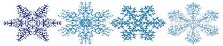 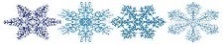 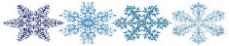 Gabriela’s SpanishMONDAYLUNDITUESDAYMARDIWEDNESDAYMERCREDITHURSDAYJEUDIFRIDAYVENDREDI1 Happy New Year!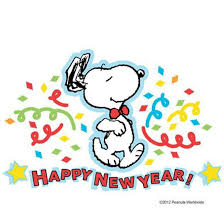 2 Theme: Happy New Year!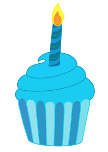 How did you celebrateNew Years?3Fêtons la nouvelle année au son de la musique4Show and Tell: Amenez quelque chose que tu as reçu pendant les fêtesAmérica Latina y sus costumbres*** L’Amérique latine et ses coutumes7 Theme: International week10:15 a.m. – Anita, Adelaide’s Mom will visit the class and tell us all about Australia. 810:15 a.m. - Le papa et l’oncle de Joakim et Johass nous parlera du Chad.Emilie the Science Gal9 10:30 a.m. - We learn all about Hong Kong from Kyle’s MomMusic with Kimberley:  Flute10 Sarah the Science Gal:Bouncy Balls3:30 p.m. We discover England with Michael’s DadMusic with Kimberley: Flute11Final day to bring Scholasticbook orders3:30 p.m. Monica, Olivia’s Mom talks about Poland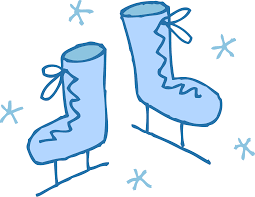 AM - Skating Los animales de Sud América***Les animaux de l’Amérique du Sud14  Theme:  International week10:00 A.M.  Exploring the World of Music Concert with Michael Woytiuk ($6.00)Discussion: Où se trouve le Canada dans le monde?Karate with Meghan153:15 p.m. – La maman de Jaxon nous parlera de l’Allemagne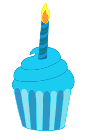 Emilie the Science Gal16 10:30 a.m. – Hannah Rose’s Grandpa visits the class to tell us all about Italy. Music with Kimberley:  Wooden Spoons17 Sarah the Science Gal:Skittle Science3:15 p.m. - Le papa de Adelaide nous parle de la FranceMusic with Kimberley: Wooden Spoons183:30 p.m. We learn about Guatemala from Athena’s MomAM - SkatingLos animales y sus huellas en invierno***Les animaux et leurs traces en hiver21  Theme: Winter animalsDevine quels sont nos animaux hivernauxKarate with Meghan22  A.M.Wooden Craft workshop with Florent Antona ($13.00)The Artic Fox23  Art: Le glacier hivernalMusic with Kimberley:  Assorted Drums24Sarah the Science Gal:How do Penguins stay dry?Que mangent les animaux polaires?Music with Kimberley: Assorted Drums25Emilie the Science Gal:Polar Bear Science ExperimentWhich animals hibernate, migrate or adaptAM - SkatingJuegos con caras felices***Jeux avec des visages heureux28 Theme: Happy FacesMic Mic de joyeux visagesKarate with Meghan29Let’s get happy with the parachute game!30 Qu’est ce qui te rend heureux?Music with Kimberley:  Ukulele31  9:00 A.M. : Zig Zag Zoo  ($19.00)Sarah the Science Gal:Happy Face BalloonsArt: Le clown enjouéMusic with Kimberley:  UkuleleFeb 1 7:30PM Parent Wine and Cheese Meeting All WelcomeEmilie the Science Gal:Let’s make our own snow!H is for Happy!AM - Skating